ПонедельникУтро:Беседа с детьми: "Зимний день".Цель: Объяснить детям то, что дни стали короче, а ночи длиннее; рассмотреть с детьми узоры на окнах.Игровая деятельность:  Д/И : «Кто смеётся, кто грустит», «Кондитерская фабрика», «Охотник», «В какую коробку?», «Из чего и кем сделано» .НОД: ОО «Художественно-эстетическое развитие»Конспект занятия по аппликации  «Снегурочка»Программное содержание:1. Закреплять у детей умение создавать в аппликации образ человека, передавая форму и пропорции частей.2. Закреплять умение вырезать шубку из бумаги, сложенной вдвое.3. Формировать умение использовать в работе различные материалы.4. Развивать у детей творчество, фантазию.Ход занятия:Воспитатель: - Дети, я нашла книгу, только обложка где-то потерялась, а картинок в ней нет и я никак не могу вспомнить как она называется. Может быть вы её вспомните?Педагог читает начало сказки «Снегурочка».(Дети: - Это сказка «Снегурочка».)Воспитатель: - А какая Снегурочка?(Дети: - Добрая, красивая, ласковая, заботливая, холодная, послушная, хозяйственная.)Воспитатель: - Если она любит труд?(Дети: - Трудолюбивая.)Воспитатель выставляет 2 портрета девочек: одна с голубыми глазами и светлыми волосами, а другая с карими глазами и тёмными волосами.Воспитатель: - Как вы думаете, какая из этих девочек, Снегурочка?(Дети показывают.)Воспитатель: - Почему вы так думаете?(Дети: - Потому что у Снегурочки голубые глаза и светлые волосы.)Воспитатель: - Если у Снегурочки светлые волосы, значит она какая?(Дети: - Светловолосая.)Воспитатель: - Голубые глаза?(Дети: - Голубоглазая.)Воспитатель: - А эта девочка какая?(Дети: - Кареглазая и темноволосая.)Воспитатель убирает лишний портрет.Воспитатель: - Почему её назвали Снегурочкой?(Дети: - Потому что её слепили из снега.)Игра с мячом «Отвечай быстрей».Воспитатель: - Давайте придумаем родственные слова к слову снегурочка. Кто мне скажет, что такое родственные слова?(Дети: Родственные слова – это похожие слова. - Снежинка, снежный, снеговик, снегурочка, Снежинск.)Воспитатель выставляет картинку с изображением девочки в маячке и шортиках.Воспитатель: - Это Снегурочка, которую слепили бабушка и дедушка?(Дети: - Нет.)Воспитатель: - Почему?(Дети: - Потому что Снегурочка была одета в шубку, шапку, варежки и валенки.)Воспитатель: - Давайте оденем Снегурочку.Дети проходят и садятся возле стола.Воспитатель: - Посмотрите, что лежит на подносе.(Дети: - Прямоугольник голубого цвета, розовый квадрат, голубой квадрат, широкая полоска синего цвета, 1 синий квадрат и вата.)Воспитатель: - С чего мы начнём?(Дети: - Сначала мы вырежем шубу из большого прямоугольника голубого цвета.)Воспитатель: - Как можно её вырезать?(Дети: - Нужно сложить прямоугольник пополам, уголочек к уголочку, проглаживая линию сгиба. Затем держим за линию сгиба и вырезаем половину шубы.)Воспитатель: - Почему вырезаем половину шубы?(Дети: - Потому что когда развернём бумагу получится целая шуба.Воспитатель: - Что нужно вырезать после шубы?(Дети: - Нужно вырезать лицо.)Воспитатель: - Какой формы лицо? Из чего его вырезаем?(Дети: - Лицо круглой формы, вырезаем его из квадрата розового цвета.)Воспитатель: - Как вырезаем круг из квадрата?(Дети: - Срезаем уголочки, при этом ножницы стоят на месте поворачивается только бумажка.)Воспитатель: - Что ещё надето на нашей Снегурочке?(Дети: - На голове у Снегурочки одета шапка.)Воспитатель: - Какой формы шапка, как нам её сделать?(Дети: - Шапка полукруглой формы. Нужно взять синий квадрат и срезать 2 угла, тогда получится полукруг.)Воспитатель: - Что ещё осталось сделать Снегурочке?(Дети: - Варежки.)Воспитатель: - Бабушка и дедушка сделали вам сюрприз и подарили готовые варежки.Воспитатель: - Ещё у нас осталась широкая синяя полоска. Что можно вырезать из неё?(Дети: - Из неё мы вырежем валенки.)Воспитатель: - Валенки мы вырезаем с помощью трафарета. Как?(Дети: - Складываем прямоугольник пополам, цветной стороной внутрь, обводим трафарет, затем вырезаем по контуру.)Воспитатель: - Как вы думаете, для чего лежит вата?(Дети: - Чтобы сделать снег, украсить Снегурочку.)Воспитатель: - Правильно, с помощью ваты вы украсите одежду своих Снегурочек.Воспитатель: - После того как вы всё вырезали, что нужно сделать?(Дети: - Нужно выложить всё на листе бумаге, потом брать по одному предмету, намазывать и приклеивать.)Воспитатель: - У вас на столе лежат карандаши, с их помощью вы нарисуете лицо своей Снегурочке.Пальчиковая гимнастика под музыку «Прогулка».Во время выполнения детьми работ воспитатель индивидуально помогает, подсказывает, поощряет, задаёт вопросы.- Что ты возьмёшь сначала?- Что ты теперь будешь делать?- Как из квадрата вырезать круг? И т. д.Итог:Воспитатель: - Давайте поставим наших Снегурочек на выставку.- Какая тебе Снегурочка нравится больше? Почему?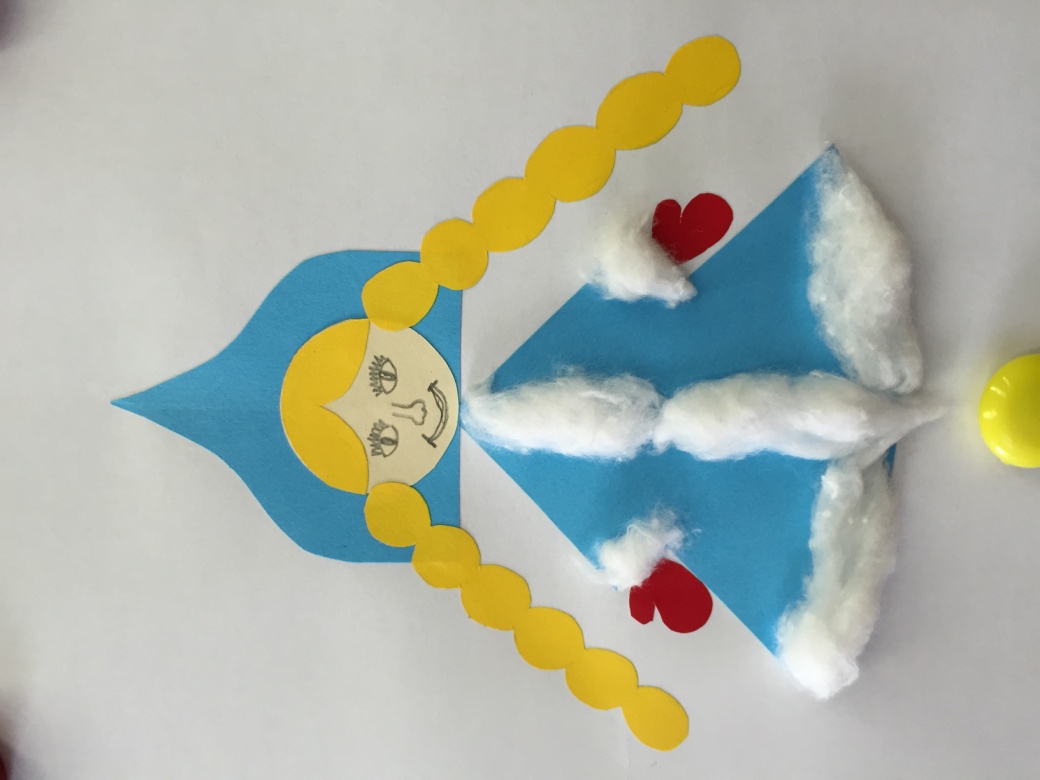 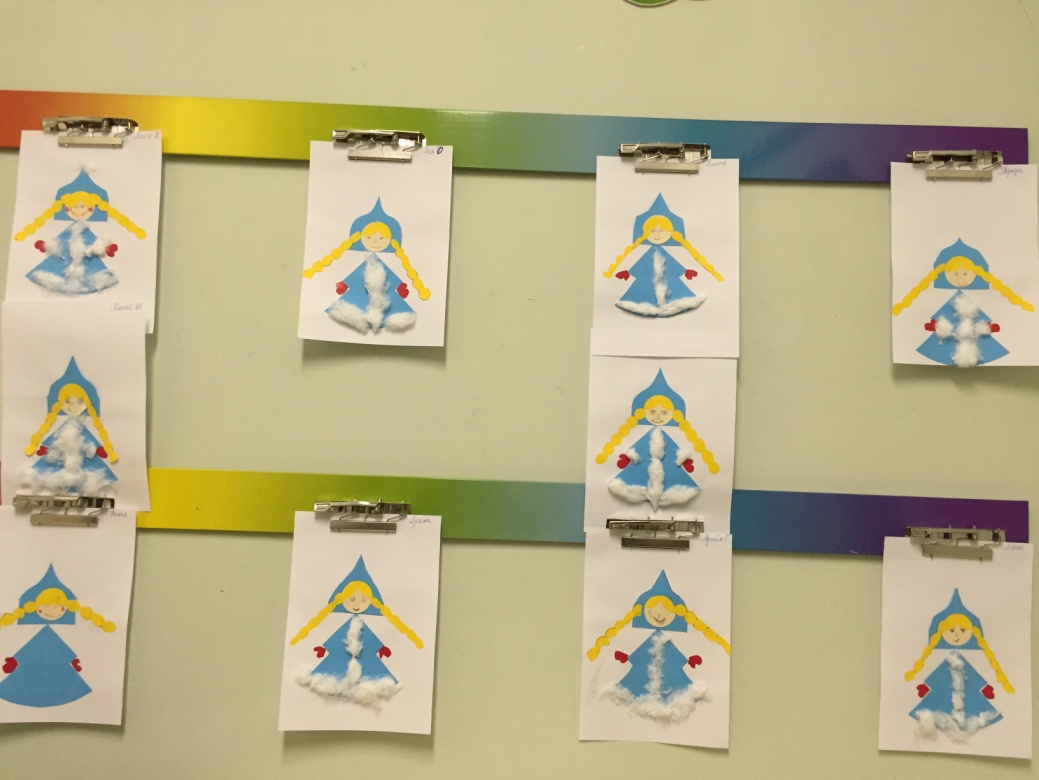 ОО «Речевое развитие»  Развитие речи "Творческие рассказы детей о зимних забавах".Цель:  Активизировать фантазию и речь детей, расспросить детей о том, как они провели выходные, в какие зимние игры играли вместе с родителями.                                                              Прогулка:Наблюдение за сезонными изменениями                                                Цель: формировать представления об сезонных изменениях в природе в начале зимы (ночь становится длиннее, а день убывает); учить различать характерные приметы середины зимы.Игровая деятельность:  П/И "Угадай, чьи следы?", "Зимняя прогулка", "Два Мороза".                                                                  Цель: развивать внимание, наблюдательность, воображение.  Индивидуальная работа: Развитие движений.                                                                         Цель: Упражнять в скольжении, учить приседать во время скольжения.                                                                                                            Вечер:Чтение художественной литературы: Произведения поэтов и писателей России. Поэзия. А.Пушкин "Зима! Крестьянин торжествуя…" (из романа "Евгений Онегин").Индивидуальная работа: Повторяем стихотворения о зиме.ВторникУтро:Беседа с детьми: "Зимняя погода".Цель: Дать детям понятие о том, что такое погода, как она меняется, почему выпадает снег и другие осадки.Игровая деятельность: Д/И «Для чего нужен предмет», «Умные машины», «Кто больше назовет действий», «Кто кем был», «Ищем клад».НОД: ОО «Речевое развитие» Развитие речи "Здравствуй, гостья - зима!"Цель: Познакомить детей со стихотворением о зиме.ОО «Познавательное развитие» Приобщение к социо-культурным ценностям "Зимняя библиотека".Цель: Вспомнить с детьми какие они знают сказки о зиме; дать детям представление чем отличаются стихи от сказок и рассказов; воспитывать  у детей бережное отношение к книгам.Прогулка:Наблюдение и опыты с водой и снегом                                                              Цель: закреплять знания детей о свойствах воды и снега.Игровая деятельность:   П/И "Снежная карусель", "Северные и южные ветры", "Снежки".                                                          Цель: Развивать быструю реакцию, внимание, движения; воспитывать выносливость; развивать координацию коллективных действий.  Индивидуальная работа:  Закрепляем умение в ходьбе на лыжах.Вечер:Чтение художественной литературы: Ф. Тютчев "Чародейкою зимой".СредаУтро:Беседа с детьми: "Зимние виды спорта".Цель: Закрепить знания детей о зимних видах спорта, правилах игры и атрибутах.Игровая деятельность: Д/И: "На земле и в космосе», «Путешествие по городу», «Лесовик и лесные ягоды», «Угадай, кто позвал?», "Кто больше увидит?». НОД: ОО «Познавательное развитие»  ФЭМП "Делим целое на 8 частей"Цель: Продолжать учить составлять и решать арифметические задачи на сложение и вычитание; совершенствовать представления о последовательности чисел в пределах 20; развивать умение делить целое на 8 равных частей и сравнивать целое и его части; развивать умение определять местоположение предметов относительно друг друга.ОО «Художественно-эстетическое развитие» Декоративное рисование "Узор в холодных тонах".Цель: Закреплять знание детьми холодной гаммы цветов. Учить создавать декоративную композицию , используя ограниченную гамму. Развивать эстетическое восприятие, чувство цвета, творческие способности. Совершенствовать плавные, слитные движения.Прогулка:Наблюдение за зимующими птицами     Цель: Закреплять знания о зимующих птицах; формировать представление о добывании пищи зимующими птицами; воспитывать желание заботиться о них и охранять.Игровая деятельность:    П/И (народные) "Два города", "Горелки", "Салки ножки на весу".                              Цель: Учить ориентироваться в пространстве; развивать координацию коллективных движений; воспитывать выносливость.Индивидуальная работа: Скольжение по ледяным дорожкам.                                                                                 Цель: развивать координацию движений, устойчивость.   Вечер:Чтение художественной литературы: К. Бальмонт "Снежинка", "М. Клокова "Дед Мороз".ЧетвергУтро:Беседа с детьми: "Кто оставил след в лесу?".Цель: Закреплять знания детей о том, что у каждого зверя свой след; учить детей распознавать зверей по следу.Игровая деятельность:  Д/И: «Найди на ощупь», «Слушай и делай», «Чудесный мешочек», «Что изменилось», «Кто быстрее соберёт».НОД: ОО «Познавательное развитие» Ознакомление с миром природы «Сравнение кроликов и зайцев».Цель: Уточнить представления детей о жизни зайцев в лесу, о жизни кроликов как домашних животных. Дать представление о диких кроликах, местах их обитания, образе жизни. Показать их отличие от зайцев и домашних кроликов. Уточнить признаки домашних и диких животных.ОО «Художественно-эстетическое развитие» Рисование "Зимние забавы".Конспект рисование «Зимние  забавы»Задачи:Закреплять знания детей о зимних видах спорта. Учить рисовать человека в движении правильно передавая пропорции тела и атрибуты спортивного инвентаря. Развивать чувство прекрасного, умение работать разным материалом и использовать различные приёмы рисования.Материал: бумага тонированного цвета, гуашь разных цветов, кисти разного размера, станы с водой, подложки. Ход занятия:1.Организационный момент – создание положительного эмоционального фона на занятии.На доске картины "Зимних забав".Ребёнок читает стихотворение:Белый, вкусный снег идёт,Попадает прямо в рот,Если очень захочу,Снег весь разом проглочу!И тогда, что будет братцы!На санях не покататься!И сугробов не видать!И в снежки не поиграть!И на лыжах не побегать!Плохо будет всем без снега!Вот поэтому, друзья,Снег не съем, пожалуй, я. - Замечательное стихотворение! Посмотрите, на экране вы видите зимние картины. Давайте вспомним, а чем мы с вами занимаемся на прогулке?- Катаемся на санках, ледянках.- Лепим снеговиков.- Лепим и бросаем снежки. Сегодня мы будем выполнять коллективную работу на тему: "Зимние забавы". Внимательно посмотрите, на карточке изображение моделей того, что вы будете делать. Но будете изображать различными приёмами.- Маша, что будешь делать ты?- Я буду рисовать снеговика красками.- А ты, Кирилл?- Я буду рисовать ка мы на прогулке строили крепость.- А ты, Вика?- А я буду делать лыжника.- Ира, что ты хотела бы нарисовать?- Как дети катаются на санках.2.Основная часть.Физкультминутка:    «Снег»Снег сегодня шёл с утра.                 дети выполняют упражнение Снег                                                           (дождик)Рада снегу детвора.                          Хлопают в ладоши.Снег на ветках, на дорожках,          Поднимают руки вверх, выполняют                                                            упражнение Дорожка.На носах и на ладошках.                 Дотрагиваются до носа. Показывают                                                           ладошки. - А теперь приступаем к работе. Дети приступают к творчеству. Во время выполнения заданий звучит музыка П. И. Чайковского из цикла "Времена года". На протяжении всего занятия воспитатель оказывает помощь если она необходима.Далее воспитатель предлагает детям прерваться и проводит физ.паузу.М/п игра «Мы девочки и мальчики» - координация речи с движением, профилактика укрепления глазных мышц. Мы девочки и мальчикиМы прыгаем как мячики.Ручками мы хлопаем: хлоп-хлоп-хлоп,Ножками мы топаем: топ-топ-топ,Глазками моргаем, так мы отдыхаем.Крутим, вертим головой (влево, вправо),Разминаем шею. Стой!3.Итог занятия – оценка деятельности детей.По окончании работы, рассматриваем изображения, прикрепляя их на двусторонний скотч на большой ватман. Обсуждаем, у кого какие получились снеговики и лыжники.В конце занятия воспитатель читает стихотворение С.Фруг «Катание с горки»По мерзлому снегу,На санках с разбегу,Что конь удалой,Что ветер твой вольныйНад степью раздольной,Несутся стрелой.Стрелою несутся,Поют и смеются,Быстрей все скользят...Вдруг - санки да бокомВ сугробе глубоком...С приездом, друзья!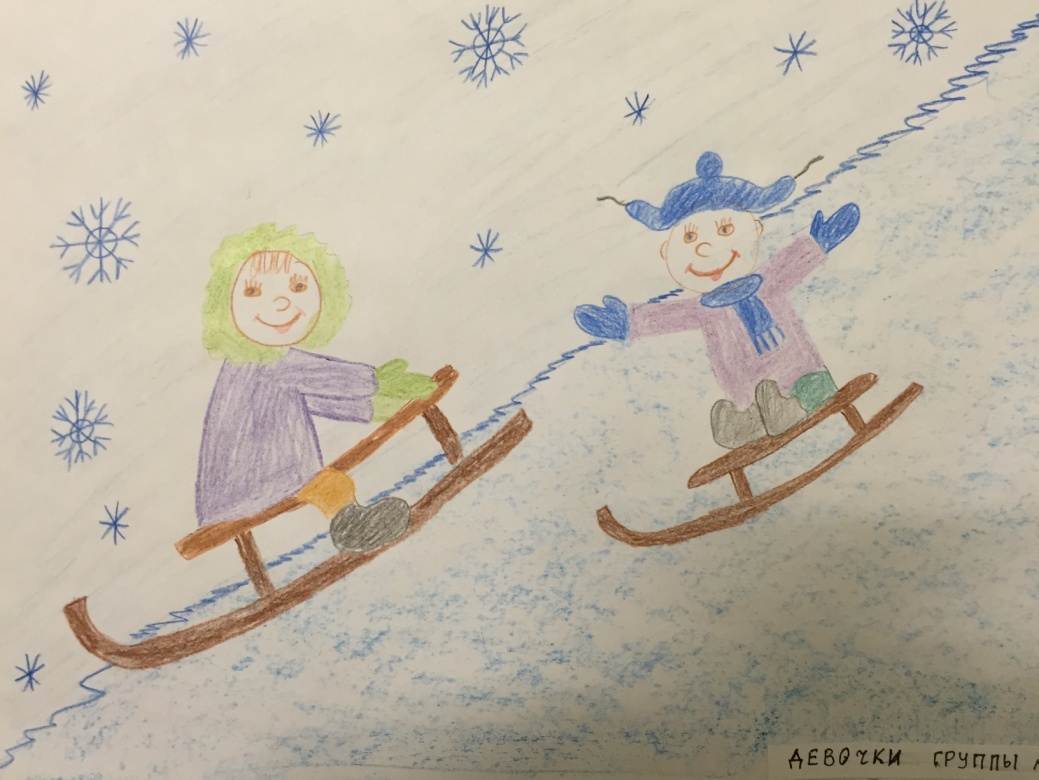 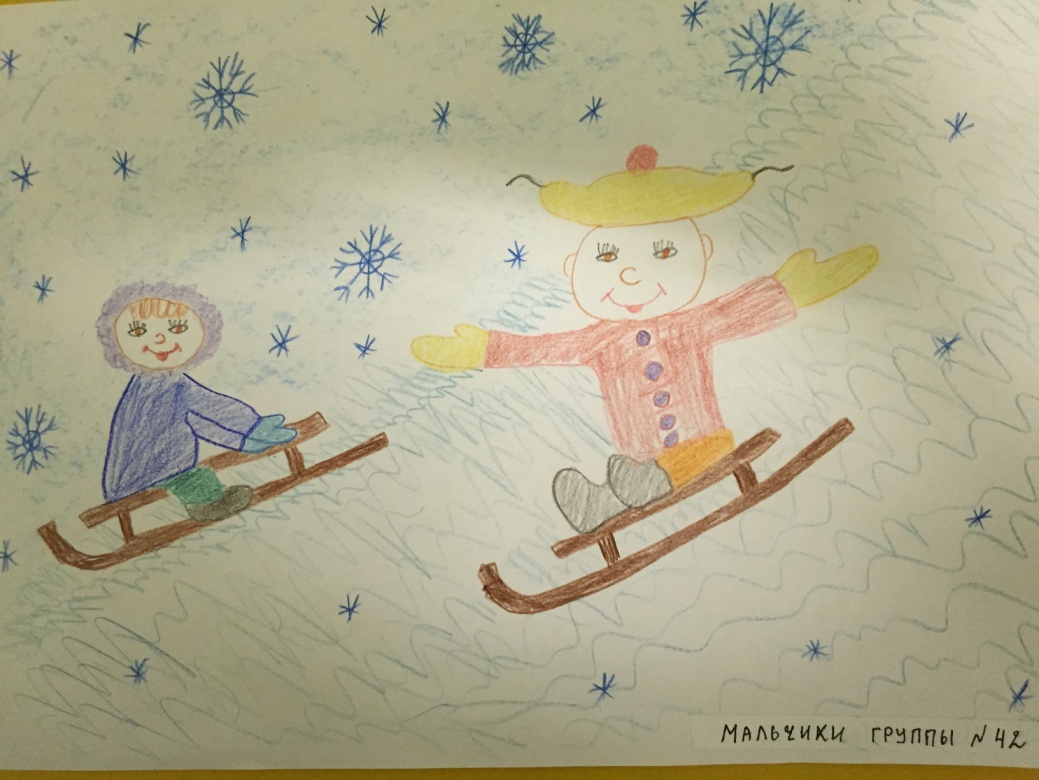 Прогулка:Наблюдение за снегопадом                               Цель: формировать представление о свойствах снега; закреплять знания о сезонном явлении - снегопаде; развивать чувство прекрасного.Игровая деятельность:                                       П/И "Хоккей", "Мой ком больше", "Снежные обгонялки".                                                      Цели: закреплять названия деревьев; формировать словарный запас; прививать бережное отношение к природе.Индивидуальная работа: Катание на ледянках с горы.                                                 Цель: развивать координацию движений; воспитывать смелость, решительность.    Вечер:Чтение художественной литературы:Русская народная сказка: "Морозко", "Снегурочка".ПятницаУтро:Беседа с детьми: "Как Мишутка в лесу зимовал".Цель: Закрепить с детьми знания о том, что такое "зимовка", как медведи к ней готовятся, как долго она длится.Игровая деятельность:  Д/И «Кто больше увидит», «Только одно свойство», «На что похож?», «Раз, два», «Больше - меньше».НОД: ОО «Познавательное развитие» ФЭМП "Предыдущее, последующее и пропущенное число".Цель: Продолжать учить составлять и решать арифметические задачи на сложение и вычитание; развивать представления о геометрических фигурах и умение рисовать их на листе бумаги; закреплять умение называть предыдущее, последующее и пропущенное число, обозначенное цифрой.Прогулка:Наблюдение за рябиной                                  Цель: расширять знания о рябине; продолжать наблюдение за рябиной зимой.Игровая деятельность:  П/И "Чей снеговик выше?", эстафета "Кто быстрей слепит десять снежков?", "Льдинка", "Попади в лунку" .    Цель: учить внимательно слушать команду воспитателя; развивать внимание, следить за правильностью выполнения заданий.Индивидуальная работа:  Закрепление навыков ходьбы на лыжах                           Цель: развивать силу, выносливость.     Вечер:Чтение художественной литературы:Л. Кандрашенко ""Следы на снегу", А. Пушкин "Зимний вечер".Зимние подвижные игры«Угадай, чьи следы?»Цель: развивать внимание и наблюдательность.«Зимняя прогулка»Цель: развивать наблюдательность, внимание, координацию коллективных действий; учиться ориентироваться в пространстве; проводить закаливание.«Два Мороза»Цель: развивать внимание и воображение; проводить закаливание.«Снежная карусель» Цель: развивать внимание и воображение; проводить закаливание.«Северные и южные ветры»Цель: развивать быструю реакцию, внимание, движение; воспитывать выносливость; развивать координацию коллективных действий; учиться ориентироваться в пространстве.«Снежки»Цель: развивать быструю реакцию, внимание, движение; воспитывать выносливость; развивать координацию коллективных действий; учиться ориентироваться в пространстве.«Два города»Цель: воспитывать выносливость; развивать координацию коллективных действий; учиться ориентироваться в пространстве; проводить закаливание.«Мой ком больше»Цель: воспитывать выносливость; развивать координацию коллективных действий; учиться ориентироваться в пространстве; проводить закаливание.«Снежные обгонялки»Цель: воспитывать выносливость; развивать координацию коллективных действий; учиться ориентироваться в пространстве; проводить закаливание.«Чей снеговик выше?»Цель: воспитывать выносливость; развивать координацию коллективных действий; учиться ориентироваться в пространстве; проводить закаливание.Игры – эстафеты«Кто быстрее слепит десять снежков?»Цель: воспитывать выносливость; развивать координацию коллективных действий; учиться ориентироваться в пространстве; проводить закаливание.«Льдинка»Цель: воспитывать выносливость; развивать координацию коллективных действий; учиться ориентироваться в пространстве; проводить закаливание.«Кто выше подбросит снежок?»Цель: воспитывать выносливость; развивать координацию коллективных действий; учиться ориентироваться в пространстве; проводить закаливание.«Попади в лунку»Цель: воспитывать выносливость; развивать координацию коллективных действий; учиться ориентироваться в пространстве; проводить закаливание.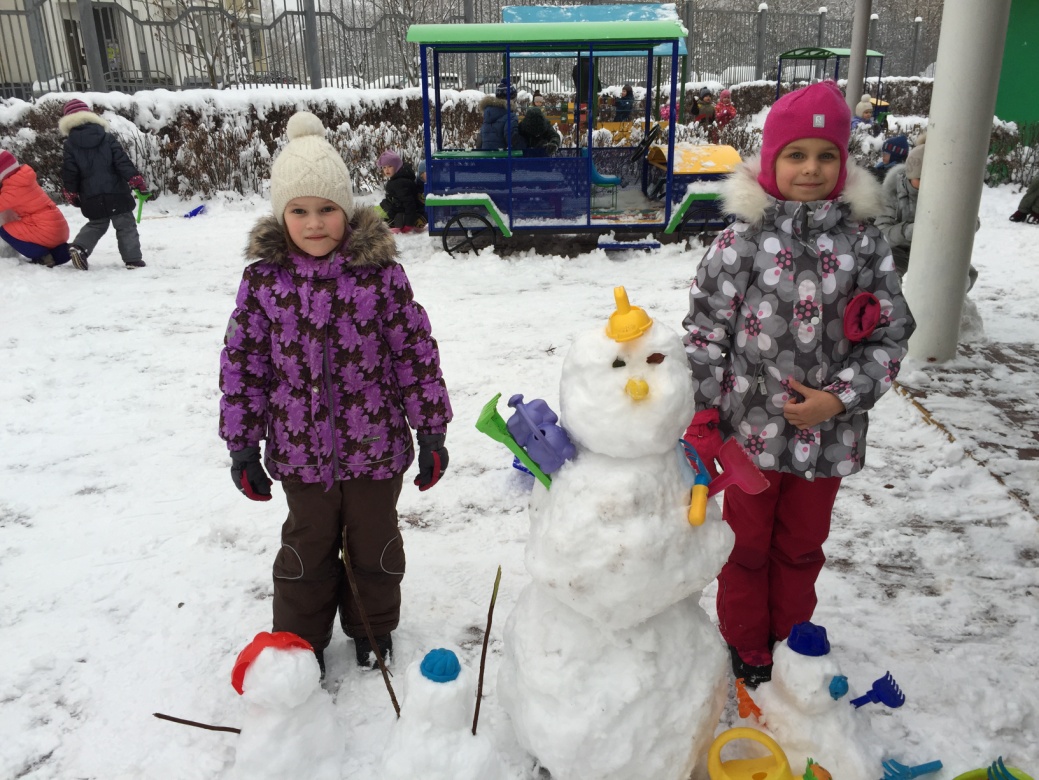 